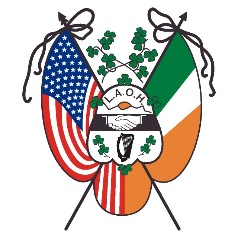 Ladies Ancient Order of Hibernians, Inc. Board March 31, 2024To: LAOH NYS Board Officers-Appointees-Past Presidents, and County-Division PresidentsCall to the May 4, 2024, State Board MeetingDear Sisters,Our Spring NY State LAOH Board ‘General’ Business meeting will be held Saturday, May 4, 2024, at 10:00 A.M. sharp (new time), (9:45 A.M. sign in) at Gavins Irish Country Inn, 118 Golden Hill Road, Cornwallville, NY 12418.  (518) 634-2582.See attached letter from Patricia Moynihan, LAOH NYS Catholic Action Officer, for Reservations and Mass information.Included with this Call to the State Board Meeting are the following attachments:  Guidelines for State Board MeetingState Board Attendance SheetReservation and Mass Information LetterIf you have any questions or need any assistance, please do not hesitate to contact me via email at nyslaohsecretary1@gmail.com or by phone at 718.219.4378.Yours in our motto,     JoAnn Gundersen  JoAnn GundersenNYS LAOH Secretary